A° 2023	N° 19 (GT)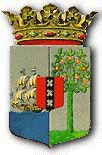 PUBLICATIEBLADLANDSBESLUIT van de 13de februari 2023, no. 23/197, houdende vaststelling van de geconsolideerde tekst van de Lig- en huurgeldenverordening Curaçao____________De Gouverneur van Curaçao,Op voordracht van de Minister van Justitie;Gelet op:de Algemene overgangsregeling wetgeving en bestuur Land Curaçao;Heeft goedgevonden:Artikel 1De geconsolideerde tekst van de Lig- en huurgeldenverordening Curaçao opgenomen in de bijlage bij dit landsbesluit wordt vastgesteld.Artikel 2Dit landsbesluit met bijbehorende bijlage wordt bekendgemaakt in het Publicatieblad.	Gegeven te Willemstad, 13 februari 2023L.A. GEORGE-WOUTDe Minister van Justitie,S.X.T. HATO	Uitgegeven de 17de maart 2023	De Minister van Algemene Zaken, G.S. PISASBIJLAGE behorende bij het Landsbesluit van de 13de februari 2023, no. 23/197, houdende vaststelling van de geconsolideerde tekst van de Lig- en huurgeldenverordening CuraçaoGeconsolideerde tekst van de Lig- en huurgeldenverordening Curaçao (A.B. 1964, no. 25), zoals deze luidt: na wijziging tot stand gebracht door het eilandgebied Curaçao bij:Eilandsverordening tot wijziging van de Lig- en huurgeldenverordening Curaçao (A.B. 1964, no. 25) (A.B. 1969, no. 79);Eilandsverordening tot wijziging van de Lig- en huurgeldenverordening Curaçao (A.B. 1964, no. 25) (A.B. 1978, no. 34);Eilandsverordening tot wijziging van de Loodsdienst- en loodsgeldenverordening Curaçao (A.B. 1969, no. 78), de Lig- en huurgeldenverordening curaçao (A.B. 1964, no. 25), de Meerdienstenverordening (A.B. 1964, no. 26), en de Inschepingsgeldenverordening (A.B. 1968, no. 7) (A.B. 1982, no. 50); enin overeenstemming gebracht met de aanwijzingen van de Algemene overgangsregeling wetgeving en bestuur Land Curaçao (A.B. 2010, no. 87, bijlage a).-----Artikel 1In deze landsverordening wordt verstaan onder:haven:			de havens, baaien en reden van het Land Curaçao;ton:			een bruto inhoudsmaat van 2.83 m3;stoom- en/of motorschepen:	vaartuigen, welke uitsluitend of hoofdzakelijk door machines voortbewogen worden;zeilschepen:	vaartuigen, welke als zodanig getuigd, uitsluitend of hoofdzakelijk door zeilen voortbewogen worden;lichters:	vaartuigen, welke al of niet mechanisch worden voortbewogen en uitsluitend of hoofdzakelijk zijn bestemd voor vervoer van goederen in de haven;drijvende werktuigen:	vaartuigen, geen lichters zijnde, welke zonder eigen beweegkracht over het water gesleept  worden;staatsvaartuigen:	vaartuigen, gebezigd in uitsluitend militaire-, douane-, politie-, diplomatieke- of andere officiële diensten.Artikel 2Voor het liggen en meren aan de kaden, pieren, meerstoelen en meerboeien in beheer en exploitatie bij het Land Curaçao is voor stoom- en/of motorschepen, zeilschepen, drijvende werktuigen en lichters, een liggeld verschuldigd overeenkomstig de in deze landsverordening vermelde regelen en tarieven.Artikel 3Van de betaling voor het liggen aan de in artikel 2 bedoelde kaden en pieren zijn de navolgende vaartuigen vrijgesteld:staatsvaartuigen;vaartuigen beneden 100 ton, behalve lichters;lichters, indien zij goederen lossen in de douane-entrepots zoals verplicht gesteld door de Algemene verordening I.U. en D. 1908, alsook indien zij onverplicht langs entrepotkaden liggen tot het lossen van goederen;lichters, indien zij transito-goederen laden uit douane-entrepots of aan entrepotkaden dan wel dergelijke goederen laden of lossen, bestemd voor, respectievelijk afkomstig van, de vrije zone van het Land Curaçao;vaartuigen, uitsluitend bestemd voor het vervoer van personen binnen de haven;vaartuigen die de haven aandoen uitsluitend met het doel, om te bunkeren. Als hoedanig niet worden aangemerkt vaartuigen, die meer dan vijf passagiers voor of van de aanleghaven respectievelijk aanbrengen of medenemen en/of in totaal meer dan twee ton goederen, niet voor eigen gebruik bestemd, lossen of laden;2.		Van de betaling voor het meren aan de meerstoelen en -boeien, bedoeld in artikel 2, zijn de navolgende vaartuigen vrijgesteld:a.	staatsvaartuigen;b.	vaartuigen beneden 100 ton, behalve lichters.Artikel 4Voor het liggen langszijde: aan de kaden en/of pieren, bedoeld in artikel 2 van deze landsverordening, is liggeld verschuldigd berekend als volgt:voor zeilschepen boven 100 ton, per 24 uur of gedeelte daarvan …		NAf 25,—voor lichters, per 24 uur of gedeelte daarvan beneden 50 ton ….	…	 	NAf 10,—van 50 tot en met 100 ton……………………………………………….	 	NAf 20,—van 101 tot en met 200 ton……………………………………………...		NAf 25,—voor stoom- of motorschepen, lichters boven 200 ton en drijvende werktuigen, per 24 uur of gedeelte daarvan en per ton …………….		NAf 0,05 met een minimum van NAf 25,— per ligperiode.Artikel 5Voor het meren van vaartuigen aan de meerstoelen en –boeien, bedoeld in artikel 2, is liggeld verschuldigd van NAf 0,03 per ton voor iedere 24 uur of gedeelte daarvan, met een minimum van NAf 15—.In afwijking van het tarief vermeld in het eerste lid kan de Havenmeester een reductie van ten hoogste 50% op het verschuldigde liggeld verlenen,indien het vaartuig langer dan 30 dagen aaneengesloten van genoemde voorzieningen gebruik maakt, of een scheepvaartmaatschappij regelmatig van genoemde voorzieningen gebruik maakt.Artikel 6De verhuur van lichters heeft plaats volgens onderstaande tarieven, per 24 uur of gedeelte daarvan:lichters beneden 50 ton…………………………….………………..…………..	NAf   50,—lichters van 50 tot en met 100 ton ......	………………………………………….		NAf   75,—lichters boven 100 ton……………………………………………………………		NAf 100,—Artikel 7De betaling van liggeld geschiedt vóór het vertrek van het vaartuig naar zee ten kantore van de ontvanger van het Land Curaçao of aan de daartoe door of vanwege de Minister van Financiën aangewezen ambtenaren.Van elke betaling wordt onmiddellijk een ontvangstbewijs afgegeven, hetwelk op eerste aanvraag moet worden getoond aan de ambtenaren, belast met de uitvoering van deze verordening.Artikel 8De betaling van huur van lichters geschiedt binnen een maand ten kantore van de ontvanger van het Land Curaçao.Artikel 9Voor de betaling van de verschuldigde lig- en huurgelden kan zekerheid worden gesteld. De bepalingen, geldende voor het stellen van zekerheid voor de betaling van loodsgelden zijn ten deze van overeenkomstige toepassing.Geen loodsdiensten worden verleend dan nadat aan de ambtenaren, bedoeld in artikel 7, lid 2, is gebleken dat aan de bepalingen van deze verordening is voldaan.Artikel 10Deze landsverordening kan worden aangehaald als “Lig- en huurgeldenverordening Curaçao”.(vervallen)***